КРАСНОДАРСКИЙ КРАЙАБИНСКИЙ РАЙОНСОВЕТ МУНИЦИПАЛЬНОГО ОБРАЗОВАНИЯАБИНСКИЙ РАЙОНРЕШЕНИЕ28 сентября 2022 года                                 № 340-с                                        г. АбинскО предоставлении мер социальной поддержки в виде выплаты денежной компенсации стоимости одноразового питания детям-инвалидам, не являющимся обучающимися с ограниченными возможностями здоровья, обучающимся 1-4 классов общеобразовательных организаций муниципального образования Абинский район, получающих образование на домуВ соответствии с частью 5 статьи 20 Федерального закона от 6 октября 2003 г. № 131-Ф3 «Об общих принципах организации местного самоуправления в Российской Федерации», частью 7 статьи 79 Федерального закона от 29 декабря 2012 г. № 273-ФЗ «Об образовании в Российской Федерации», статьей 23 Закона Краснодарского края от 16 июля 2013 г. № 2770 - КЗ «Об образовании в Краснодарском крае» и в целях оказания социальной поддержки отдельным категориям обучающихся детям-инвалидам, не являющимся обучающимися с ограниченными возможностями здоровья, учитывая решение бюджетной комиссии, Совет муниципального образования Абинский район решил: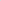 1. Установить размер предоставления мер социальной поддержки в виде выплаты денежной компенсации стоимости одноразового питания детям-инвалидам, не являющимся обучающимися с ограниченными возможностями здоровья, обучающимся 1-4 классов общеобразовательных организаций муниципального образования Абинский район, получающих образование на дому, в размере 70 рублей на одного ребенка в день обучения.2. Утвердить порядок предоставления мер социальной поддержки в виде выплаты денежной компенсации стоимости одноразового питания детям-инвалидам, не являющимся обучающимися с ограниченными возможностями здоровья, обучающимся 1-4 классов общеобразовательных организаций муниципального образования Абинский район, получающих образование на дому, согласно приложению. 3. Администрации муниципального образования Абинский район опубликовать настоящее решение в газете «Восход» и разместить на официальном сайте органов местного самоуправления муниципального образования Абинский район в информационно-телекоммуникационной сети «Интернет».4. Настоящее решение вступает в силу на следующий день со дня официального опубликования и распространяется на правоотношения, возникшие с 1 сентября 2022 г.Председатель Советамуниципального образованияАбинский районА.Л. БирюковГлавамуниципального образованияАбинский районВ.А. ИвановПриложениеУтвержденрешением Советамуниципального образованияАбинский районот 28.09.2022 г. № 340-сПорядокпредоставления мер социальной поддержки в виде выплаты денежной компенсации стоимости одноразового питания детям-инвалидам, не являющимся обучающимися с ограниченными возможностями здоровья, обучающимся 1-4 классов общеобразовательных организаций муниципального образования Абинский район, получающих образование на дому1. Настоящий порядок предоставления мер социальной поддержки в виде выплаты денежной компенсации стоимости одноразового питания детям-инвалидам, не являющимся обучающимися с ограниченными возможностями здоровья, обучающимся 1-4 классов общеобразовательных организаций муниципального образования Абинский район, получающим образование на дому (далее – Порядок), определяет  правила и условия предоставления мер социальной поддержки в виде выплаты денежной компенсации стоимости одноразового питания детям-инвалидам), не являющимся обучающимися с ограниченными возможностями здоровья, обучающимся 1-4 классов общеобразовательных организаций муниципального образования Абинский район, получающим образование на дому (далее – меры социальной поддержки).2. Меры социальной поддержки предоставляются за счет средств бюджета муниципального образования Абинский район в размере, устанавливаемом решением Совета муниципального образования Абинский район.3. Полномочия по выплате мер социальной поддержки в виде денежной компенсации стоимости одноразового питания детям-инвалидам, не являющимся обучающимися с ограниченными возможностями здоровья, обучающимся 1-4 классов общеобразовательных организаций муниципального образования Абинский район, получающим образование на дому, возлагаются на общеобразовательную организацию, в которой обучается ребенок-инвалид, не являющийся обучающимся с ограниченными возможностями здоровья, обучающимся 1-4 классов общеобразовательных организаций муниципального образования Абинский район, получающий образование на дому. 4. Учет количества дней обучения ребенка-инвалида, не являющимся обучающимся с ограниченными возможностями здоровья, обучающимся 1-4 классов общеобразовательных организаций муниципального образования Абинский район, получающим образование на дому, ведется общеобразовательной организацией ежедневно в соответствии с утвержденным учебным календарным графиком обучающегося и учебным планом по основным или адаптированным общеобразовательным программам обучающегося на дому за исключением выходных, праздничных дней, каникулярного времени, периода болезни (с временным приостановлением учебного процесса), нахождения его в организациях отдыха и оздоровления, санаториях (вне каникулярного периода), в организациях, предоставляющих услуги по реабилитации, на стационарном лечении в организациях здравоохранения, а также в других организациях, в которых обучающийся находится на полном государственном обеспечении. 5. Контроль за целевым использованием денежных средств, правильным и своевременным предоставлением данных, для определения размера компенсации осуществляет руководитель общеобразовательной организации.6. Мера социальной поддержки предоставляется на заявительной основе одному из родителей (законному представителю) ребенка-инвалида, не являющегося обучающимся с ограниченными возможностями здоровья, обучающегося 1-4 классов общеобразовательных организаций муниципального образования Абинский район, получающим образование на дому. 7. Размер денежной компенсации устанавливается равной стоимости продуктовой корзины завтрака, фактически складывающегося при организации горячего питания в общеобразовательных школах муниципального образования Абинский район.Размер меры социальной поддержки в виде выплаты денежной компенсации стоимости одноразового питания детям-инвалидам, не являющимся обучающимися с ограниченными возможностями здоровья, обучающимся 1-4 классов общеобразовательных организаций муниципального образования Абинский район, получающим образование на дому, устанавливается ежегодно на основании решения Совета муниципального образования Абинский район.8. Выплата компенсации осуществляется на основании приказа общеобразовательной организации со дня начала обучения на дому, но не ранее дня, следующего за днем предоставления родителем (законным представителем) обучающегося следующих документов:8.1. Заявления родителей (законных представителей) обучающихся о назначении компенсации.8.2. Копии документа, удостоверяющего личность заявителя.8.3. Копии свидетельства о рождении (паспорта) ребенка-инвалида, не являющегося обучающимся с ограниченными возможностями здоровья, обучающимся 1-4 классов общеобразовательных организаций муниципального образования Абинский район, получающим образование на дому, в случае отсутствия ее в общеобразовательной организации.8.4. Копии заключения врачебной комиссии организации здравоохранения по месту жительства ребенка-инвалида об обучении его на дому (в случае отсутствия ее в общеобразовательной организации).8.5. Копии заключения медико-социальной экспертизы, подтверждающего наличие у обучающегося статуса ребенка – инвалида.8.6. Копии документа, подтверждающего полномочия законного представителя обучающегося.8.7. Реквизитов банковского счета родителей (законных представителей), на которые должны быть перечислены денежные средства.9. Основанием для прекращения выплат компенсации является:9.1. Перевод или отчисление обучающегося из общеобразовательной организации.9.2. Истечение срока действия документа, подтверждающего статус ребенка- инвалида, срок действия справки врачебной комиссии.9.3. Смерть обучающегося.9.4. Признание обучающегося судом безвестно отсутствующим или объявление умершим.9.5. Лишение родителей обучающегося родительских прав, полномочий законного представителя.10. Общеобразовательная организация в течение 5 рабочих дней со дня наступления обстоятельств, указанных в пункте 9 настоящего Порядка, издает приказ о прекращении выплаты денежной компенсации.11. Денежная компенсация, излишне выплаченная родителю (законному представителю) вследствие непредоставления документов, подтверждающих основания для прекращения выплаты денежной компенсации, указанных в пункте 9 настоящего Порядка, а также представления документов, содержащих заведомо недостоверные сведения, подлежит взысканию. 12. Выплата компенсации осуществляется через кредитные организации путем перечисления денежных средств на счета родителей (законных представителей). Выплата компенсации производится ежемесячно до 8 числа следующего месяца. 13. Обжалование действий должностных лиц общеобразовательных организаций, ответственных за обеспечение реализации вышеуказанных мер социальной поддержки, осуществляется путем подачи соответствующего заявления на имя начальника управления образования и молодежной политики администрации муниципального образования Абинский район.Заявление рассматривается начальником управления образования и молодежной политики администрации муниципального образования Абинский район или уполномоченным им лицом в срок не более 5 рабочих дней со дня его поступления. Действия лиц, ответственных за предоставление мер социальной поддержки, предусмотренных настоящим порядком, также могут быть обжалованы в судебном порядке.Начальник управления образования и молодежной политики администрациимуниципального образования Абинский районС.Н. Филипская